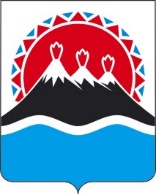 МИНИСТЕРСТВО ИМУЩЕСТВЕННЫХ И ЗЕМЕЛЬНЫХ ОТНОШЕНИЙ КАМЧАТСКОГО КРАЯПРИКАЗг. Петропавловск-КамчатскийВ соответствии с частью 7 статьи 20, пунктом 2 части 2, частью 21 
статьи 21 Федерального закона от 03.07.2016 № 237-ФЗ «О государственной кадастровой оценке», на основании сведений краевого государственного бюджетного учреждения «Камчатская государственная кадастровая оценка» 
от 03.08.2022 № 103.103/182, приказов краевого государственного бюджетного учреждения «Камчатская государственная кадастровая оценка» от 14.07.2022 
№ 51-гко, от 18.07.2022 № 52-гко, от 21.07.2022 № 53-гко, от 25.07.2022 № 54-гко, от 27.07.2022 № 55-гко «Об исправлении ошибок, допущенных при определении кадастровой стоимости», от 28.07.2022 № 56-гко, от 01.08.2022 № 58-гко «Об итогах рассмотрения заявления об исправлении ошибок, допущенных при определении кадастровой стоимости»ПРИКАЗЫВАЮ:1. Внести в приложение к приказу Министерства имущественных и земельных отношений Камчатского края от 12.11.2020 № 179 «Об утверждении результатов определения кадастровой стоимости объектов капитального строительства, земельных участков категорий земель населенных пунктов, земель промышленности, энергетики, транспорта, связи, радиовещания, телевидения, информатики, земель для обеспечения космической деятельности, земель обороны, безопасности и земель иного специального назначения, расположенных на территории Камчатского края» изменения согласно приложению к настоящему приказу.2. Сведения о кадастровой стоимости объектов недвижимости, указанных в настоящем приказе, применяются с 1 января 2021 года.3. Настоящий приказ вступает в силу через 10 дней после дня его официального опубликования и распространяется на правоотношения, возникающие с 1 января 2021 года.Приложение к приказу Министерства имущественных и земельных отношений Камчатского краяот [Дата регистрации] № [Номер документа]Измененияв приложение к приказу Министерства имущественных и земельных отношений Камчатского края от 12.11.2020 № 179 «Об утверждении результатов определения кадастровой стоимости объектов капитального строительства, земельных участков категорий земель населенных пунктов, земель промышленности, энергетики, транспорта, связи, радиовещания, телевидения, информатики, земель для обеспечения космической деятельности, земель обороны, безопасности и земель иного специального назначения, расположенных на территории Камчатского края» (далее – Приложение)1. В таблице Приложения:1) в графе «Кадастровая стоимость, руб.» строки 182842 цифры «136 779 753,14» заменить цифрами «135 172 869,92»;2) в графе «Кадастровая стоимость, руб.» строки 185228 цифры «11 122 367,11» заменить цифрами «6 189 798,64»;3) в графе «Кадастровая стоимость, руб.» строки 188333 цифры «396 523 808,79» заменить цифрами «336 252 371,57»;4) в графе «Кадастровая стоимость, руб.» строки 188362 цифры «29 396 499,02» заменить цифрами «24 027 838,45»;5) в графе «Кадастровая стоимость, руб.» строки 189715 цифры «2 907 989,76» заменить цифрами «1 156 984,23»;6) в графе «Кадастровая стоимость, руб.» строки 196879 цифры «20 305 256,62» заменить цифрами «10 762 919,74»;7) в графе «Кадастровая стоимость, руб.» строки 205663 цифры «29 369 187,10» заменить цифрами «23 098 373,21»;8) в графе «Кадастровая стоимость, руб.» строки 205665 цифры «16 889 872,22» заменить цифрами «13 283 601,30»;9) в графе «Кадастровая стоимость, руб.» строки 205806 цифры «5 361 787,22» заменить цифрами «4 319 624,18»;10) в графе «Кадастровая стоимость, руб.» строки 206145 цифры «27 809 954,22» заменить цифрами «21 872 062,70»;11) в графе «Кадастровая стоимость, руб.» строки 222459 цифры «28 753 827,18» заменить цифрами «23 328 576,77».[Дата регистрации]№[Номер документа]О внесении изменений в приложение к приказу Министерства имущественных и земельных отношений Камчатского края от 12.11.2020 
№ 179 «Об утверждении результатов определения кадастровой стоимости объектов капитального строительства, земельных участков категорий земель населенных пунктов, земель промышленности, энергетики, транспорта, связи, радиовещания, телевидения, информатики, земель для обеспечения космической деятельности, земель обороны, безопасности и земель иного специального назначения, расположенных на территории Камчатского края» Исполняющая обязанности Министра[горизонтальный штамп подписи 1]С.В. Лебедева